
Prix Walter-Carsen d’excellence en arts de la scène 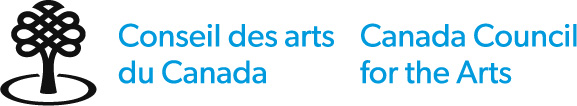 Formulaire d’identification Les renseignements inscrits sur le formulaire d’identification ne seront pas transmis au comité d’évaluation.Identification de l’auteur de la mise en candidatureNom légal complet	 Mme   M.   AutrePseudonyme ou nom professionnel (le cas échéant)	Nom légal de l’organisme (le cas échéant)Adresse complèteNo de téléphone principal	No de téléphone secondaireCourriel	Site webIdentification du(des) candidat(s)Pour la mise en candidature d’un partenariat artistique, veuillez fournir ces renseignements pour chaque personne en copiant et collant cette section.Nom légal complet	 Mme    M.  Autre	Pseudonyme ou nom professionnel (le cas échéant)Adresse complèteNo de téléphone principal	No de téléphone secondaire Courriel	Site webDéclaration de l’auteur de la mise en candidatureDans quelle langue préférez-vous communiquer avec le Conseil des arts?    français     anglaisPour que votre mise en candidature soit admissible, vous devez confirmer tous les énoncés suivants :j’ai lu attentivement les critères d’admissibilité au prix, qui sont énoncés dans les lignes directrices, et je confirme que le candidat répond aux critères;j’affirme que je (ou l’organisme que je représente) suis (est) membre de la communauté professionnelle des arts de la scène du Canada;j’accepte les conditions de ce prix et je conviens de respecter la décision du Conseil des arts;je comprends que le Conseil des arts est assujetti à la Loi sur l’accès à l’information et la Loi sur la protection des renseignements personnels;je consens à assurer la confidentialité des résultats jusqu’à ce qu’une annonce publique officielle ait été faite par le Conseil des arts.  Je confirme :que je suis d’accord avec les déclarations ci-dessus.qu’à ma connaissance, les déclarations contenues dans ma mise en candidature sont exactes et complètes.Nom	DateDéclaration du candidat (à signer par le candidat)Dans quelle langue préférez-vous communiquer avec le Conseil des arts ?    français     anglaisEn tant que candidat proposé, je confirme queje suis citoyen canadien ou résident permanent du Canada conformément aux définitions que donne Immigration, Réfugiés et Citoyenneté Canada de ces expressions;j’ai lu attentivement les critères d’admissibilité pour ce prix qui sont énoncés dans les lignes directrices et je réponds à ces critères;j’accepte les conditions rattachées à ces prix et je conviens de respecter la décision du Conseil des arts;je sais que le Conseil des arts est assujetti à la Loi sur l’accès à l’information et la Loi sur la protection des renseignements personnels;je comprends que toute la documentation soumise peut servir à des fins de publicité ou de promotion liée au prix.Si je reçois le prix, j’accepte :que ma photo, la documentation d’appui et des renseignements publics sur ma carrière et des activités connexes me concernant soient utilisés pour la promotion de ce prix et à d’autres fins promotionnelles du Conseil des arts;de participer pleinement aux activités qui y sont rattachées;que je ne peux pas recevoir le paiement du prix tant que tous les rapports finaux en retard pour les subventions et les prix du Conseil des arts n'ont pas été soumis et approuvés;  de préserver la confidentialité des résultats jusqu’à la date de l’annonce publique.  Je confirme :que je suis d’accord avec les déclarations ci-dessus;qu’à ma connaissance, les déclarations contenues dans ma mise en candidature sont exactes et complètes.Nom	DateLes données personnelles recueillies dans ce formulaire sont conservées dans le fichier de renseignements personnels correspondant au programme visé CAC ART 202. Protégé une fois rempli.  Documents requis et documentation d’appuiDocuments requisLettre de mise en candidature (2 pages maximum) Décrire :pourquoi vous proposez cette personne ou ce partenariat artistique en abordant les critères d’évaluation des lignes directrices.la ou les formes d’art ou d’expression, le ou les styles, le ou les genres correspondant le mieux à cette mise en candidature. Les exemples incluent, sans s'y limiter, les expressions contemporaines ou traditionnelles des danses africaines, autochtones et sud-asiatiques, ainsi que les formes contemporaines, de ballet, de flamenco, urbaines, intégrées et de jazz. tout autre détail essentiel à la compréhension de cette mise en candidature. Vous pouvez par exemple, expliquer les exigences précises liées à cette pratique artistique ou le contexte régional dans lequel le candidat travaille.Curriculum vitae (5 pages maximum pour chaque candidat)Soumettre le curriculum vitae du candidat ou de chaque membre d’un partenariat artistique.Souligner ses réalisations artistiques dans son champ de pratique.Biographie (1 page maximum) Inclure la biographie à jour du candidat ou de chaque membre du partenariat artistique.Lettres d’appuis (3 maximum)Les lettres d’appuis doivent être rédigées et signées par des professionnels des arts de la scène au Canada ou à l’étranger. Au moins 1 lettre d’appui doit venir d’un professionnel de la même tradition, de la même forme ou du même genre artistique que le candidat.Idéalement, l’auteur de la mise en candidature partagera son texte de mise en candidature avec les personnes qui fournissent des lettres d’appui, afin d’éviter les répétitions.Articles, extraits d’articles ou critiques (10 pages maximum)Documents qui décrivent le travail et les réalisations du candidat.Instructions Les fichiers doivent être en format : .pdf, .doc, .docx, .txt, .rtf.N’utilisez pas de signe de ponctuation, d’espaces ni de caractères spéciaux dans les noms de fichiers, qui ne doivent pas comprendre plus de 45 caractères.La documentation d’appuiLa documentation d’appui soumise sera conservée avec votre demande jusqu’à ce qu’elle soit supprimée en vertu de la politique de conservation du Conseil des arts.Les membres du comité d’évaluation ont comme consigne de visionner le plus de documents d’appui possible afin de prendre une décision éclairée.Vous devez soumettre la documentation d’appui numérique par courriel ou par lien (les liens sont préférables)Documentation d’appui requisVous pouvez soumettre jusqu’à 5 documents d’appui– images, audiovisuel, texte, selon le cas. La documentation d’appui devrait donner un aperçu du travail artistique du candidat.InstructionsNommez vos fichiers dans ce format : 01nomdufichier. N’utilisez pas de signe de ponctuation, d’espaces ni de caractères spéciaux dans les noms de fichiers, qui ne doivent pas comprendre plus de 45 caractères.Testez votre matériel avant de le soumettre pour vous assurer qu’il fonctionne bien. C’est à vous qu’il incombe de veiller à ce que toute votre documentation parvienne au Conseil des arts intacte et dans un format approprié.Nous n’acceptons pas les fichiers compressés tels que :zip, .rar, .7zip, htm, .html ou les fichiers exécutables tels que .exe, .com;des services de partage de fichiers tels que google drive, WeTransfer ou Dropbox.Le numéro de l’image doit correspondre à celui qui figure dans le tableau fourni. Les images doivent être :en format JPEG (.jpg, .jpeg);en mode couleur RVB;plus petites que 1,5 Mo.Les fichiers audiovisuels doivent :être visionnés dans VLC media player (pour de plus amples renseignements, consultez www.videolan.org/vlc/index.fr.html);avoir un maximum de 60 images/seconde;avoir une résolution de 1080P maximum (ou format de l’image 1920 x 1080).Les liens :Seul le matériel d’appui téléversé dans SoundCloud, Vimeo ou YouTube est accepté.Les liens doivent mener directement à votre matériel d`’appui et ne doivent exiger aucune autre navigation ni téléchargement de fichiers. Les URL doivent être accessibles pendant tout le processus d’évaluation.Les fichiers texte doivent être :en format : .pdf, .doc, .docx, .txt, .rtf.Prix Walter-Carsen d’excellence en arts de la scène Formulaire de mise en candidatureLes renseignements que vous fournissez dans ce formulaire seront transmis au comité d’évaluation.Identification de l’auteur de la mise en candidatureNom complet, pseudonyme ou nom professionnelNom complet de l’organisme (le cas échéant)Ville et province / territoire Identification du candidatPour la mise en candidature d’un partenariat artistique, veuillez fournir ces renseignements pour chaque personne en copiant et collant cette section.Nom complet, pseudonyme ou nom professionnelVille et province / territoire Description de la documentation d’appuiFournissez l’information demandée dans le tableau ci-dessous pour la documentation d’appui que vous soumettez.  Liste de vérificationUtiliser cette liste pour confirmer que vous avez rempli toutes les sections pertinentes du formulaire et joint toute la documentation d’appui requise.Vous devez joindre à votre demande la documentation et les renseignements suivants dans l’ordre mentionné ci-dessous.	Formulaire d’identification (confidentiel) Identification de l’auteur de la mise en candidature Identification du candidatDéclaration de l’auteur de la mise en candidatureDéclaration du candidat	Formulaire de mise en candidature Identification de l’auteur de la mise en candidatureIdentification du candidatDescription de la documentation d’appui	Documents requisUne lettre de mise en candidature (2 pages maximum)Curriculum vitae (5 pages maximum pour chaque candidat)Biographie (1 page maximum pour chaque candidat) Lettres d’appui (3 maximum)Articles, extraits d’articles ou critiques (10 pages maximum)	Documentation d’appui Documentation d’appui (5 maximum – images, audiovisuel, texte, selon le cas)Envoyer votre formulaire de mise en candidature rempli, les documents requis et la documentation d’appui en 1 seul courriel à prix-waltercarsen@conseildesarts.ca au plus tard à 23 h 59 (heure locale) le jour de la date limite.La taille maximale du fichier, pièces jointes comprises, doit être de 25Mo.Si vous ne recevez pas un courriel de confirmation en l’espace de 3 jours ouvrables, veuillez nous contacter.Les mises en candidature incomplètes ou tardives ne seront pas évaluées.NoAnnéeTitre de l’œuvre Lien 
(le cas échéant)Mot de passe(le cas échéant)Mot de passe(le cas échéant)Instructions pour le visionnement0102030405